HANNOVER MESSE 2019 PRESS RELEASEFASIS WTP 1.5 – NARROW WIDTH, EASY HANDLINGNEW DIN RAIL TERMINAL BLOCK SERIES WITH PUSH-IN CONNECTION.With fasis WTP 1.5, Wieland Electric offers a new series of DIN rail terminal blocks for cable cross-sections up to 1.5 mm2. The terminals impress, especially with their narrow width of only 3.5 mm and the smart push-in connection for installation without tools. The easy-to-use push-in connection reduces installation time to a minimum.fasis WTP 1.5 is available as feed-through and ground terminals with rated values of 0.14 to 1.5 mm2, 17.5 A and 500 V. In addition, the terminals will be available in the 1/2, 2/2 models and as multi-tier terminals. Special terminals for initiator / actuator connection complete the terminal block series. fasis WTP 1.5 is a versatile program for safe, quick, and space-saving signal distribution in mechanical engineering and plant construction.With wieplan CLICK2BUY and wieprint, Wieland Electric simplifies the use of DIN rail terminal blocks even further: The planning tool wieplan CLICK2BUY facilitates configuration, finding prices and ordering terminal strips – wieprint is a powerful labeling system for the easy and professional labeling of individual labels as well as of entire series.(1,265 incl. spaces)IMAGE MATERIAL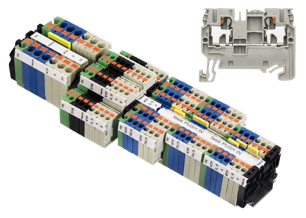 With fasis WTP 1.5, Wieland offers a new series of DIN rail terminal blocks for cable cross-sections up to 1.5 mm2.PRESS DOWNLOAD SECTION This press release can be downloaded from our website:http://wie.li/pressehmi19ABOUT WIELAND ELECTRICWieland Electric, founded in Bamberg in 1910, is the inventor of safe electrical connection technology. Today, the family-owned company is one of the leading suppliers of safety and automation technology and has been the global market leader in the field of pluggable electrical installations for building technology for over 30 years. Wieland Electric assists customers with on-site support all over the world as a capable service partner and solution provider. This is possible thanks to around 1,600 employees and subsidiaries as well as sales organizations in over 70 countries. In addition to Wieland Electric GmbH, STOCKO Contact GmbH & Co. KG has belonged to Wieland Holding since 1998. The core industries of the company are mechanical engineering, wind power, and building and lighting technology. The broad portfolio includes components, products, and solutions for electrical installation, connection technology, power distribution, safety technology, and the control cabinet. In addition, Wieland Electric offers an extensive service and training program. With cross-industry experience, great product diversity, and numerous service offerings, the company has consistently developed from a component supplier into a solution provider in recent years. YOUR PRESS CONTACTWIELAND ELECTRIC GMBHMarketing CommunicationBrennerstraße 10 – 1496052 Bamberg · GermanyE-mail:	communications@wieland-electric.comInternet:	http://www.wieland-electric.de